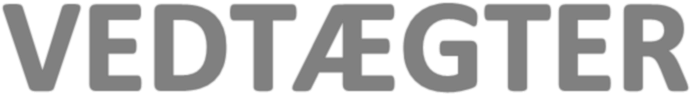 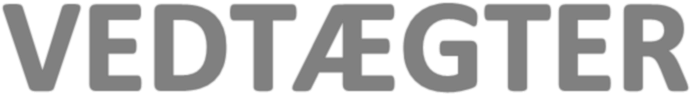 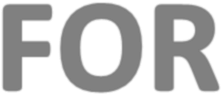 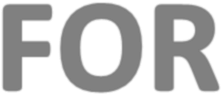 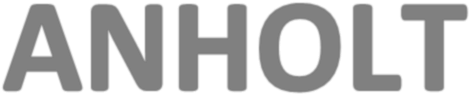 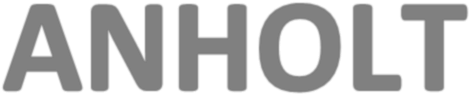 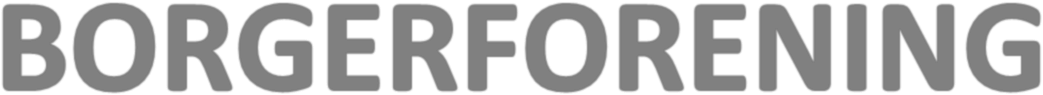 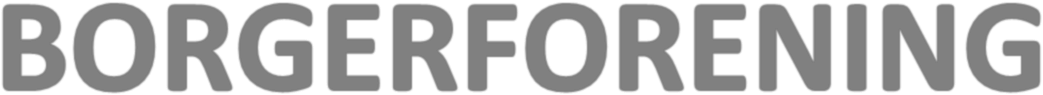 2021Vedtægterne er sidst ændret i november 2021 § 1. Navn og hjemsted Foreningens navn er Anholt Borgerforening, stiftet d. 28. januar 1973 med hjemsted på Anholt, Norddjurs Kommune. § 2. Foreningens formål Foreningens formål er at støtte medlemmernes interesser socialt, økonomisk og kulturelt over for stat, kommune og offentlige institutioner ved forhandling og ved bistand i øvrigt at medvirke til at støtte sammenholdet på øen at arbejde for at bevare øens særpræg § 3. Medlemsforhold og kontingent Som medlem kan optages enhver, der har fast bopæl på Anholt og er fyldt 15 år. Som æresmedlem kan bestyrelsen på den ordinære generalforsamling indstille enhver, der har gjort en særlig indsats for Anholt. Ind- og udmeldelse sker ved henvendelse til formand eller kasserer. Kontingentet fastsættes helårsvis af generalforsamlingen. Kontingentet skal være betalt senest 31. december for det pågældende år. Kontingentrestance medfører tab af medlemskab. § 4. Tegningsregler Foreningen tegnes af formanden og kassereren i forening eller hver for sig. § 5. Generalforsamling Generalforsamlingen er foreningens højeste myndighed. Der afholdes ordinær generalforsamling én gang årligt den anden søndag i marts måned. Kun medlemmer samt særligt indbudte gæster har adgang til generalforsamlingen. Indkaldelse til ordinær generalforsamling skal ske med 4 ugers varsel ved opslag og på foreningens hjemmeside med angivelse af dagsorden. Dagsordenen skal indeholde følgende punkter: Valg af dirigent og referent Bestyrelsens beretning Regnskabsaflæggelse Indkomne forslag Kontingentfastsættelse Valg af bestyrelse, revisor samt suppleanter Eventuelt Forslag, der ønskes behandlet, skal være afleveret skriftligt til bestyrelsen senest 2 uger før generalforsamlingen. Indkomne forslag offentliggøres ved opslag senest 1 uge før generalforsamlingen. Stemmeafgivelse kan ske ved håndsoprækning, men skal på forlangende være skriftlig. Valg til bestyrelsen er altid skriftlige. Hvert medlem har én stemme. Der kan stemmes ved fuldmagt. Senest 3 dage før generalforsamlingen mailer det mødeberettigede medlem til kassereren, hvilket mødeberettiget medlem der skal have fuldmagten. Hvert personligt fremmødt medlem kan kun have 1 fuldmagt. Alle sager afgøres ved stemmeflertal. Ekstraordinær generalforsamling indkaldes, hvis bestyrelsen finder det nødvendigt, eller hvis ¼ af medlemmerne skriftligt overfor bestyrelsen ytrer ønske derom. Indkaldelsen, der skal ledsages af en dagsorden for den ekstraordinære generalforsamling, skal ske senest 2 uger efter, at ønsket er fremsat. Referater offentliggøres på foreningens hjemmeside,§ 6. Bestyrelse Foreningen ledes af en bestyrelse bestående af 7 medlemmer. Bestyrelsen og dennes suppleanter vælges på den ordinære generalforsamling. Der afgår henholdsvis 3 og 4 bestyrelsesmedlemmer. Bestyrelsesmedlemmerne sidder for 2 år ad gangen.Der opstilles hvert år henholdsvis mindst 3 og 4 personer. De henholdsvis 3 og 4 personer, der får flest stemmer, er valgt til bestyrelsen.  Derefter opstilles mindst 2 personer som suppleanter. De 2 personer, der får flest stemmer, bliver suppleanter. Suppleanterne vælges for 1 år ad gangen. Ved stemmelighed med afgørende betydning foretages omvalg blandt de berørte opstillede. Bestyrelsen konstituerer sig med formand, næstformand, kasserer og sekretær.  Formanden repræsenterer foreningen udadtil og indkalder til bestyrelsesmøde, når det er fornødent, eller når 4 bestyrelsesmedlemmer ønsker det. Bestyrelsen er beslutningsdygtig, når et flertal af dens medlemmer er fremmødt. Formanden leder forhandlingerne, og sekretæren udarbejder referat over møderne.  Referater offentliggøres på foreningens hjemmeside. I øvrigt har foreningens medlemmer ret til aktindsigt i bestyrelsens virksomhed.Ved langvarigt fravær indkaldes suppleant. Bestyrelsen indkalder til borgermøder efter behov, eller når medlemmerne fremsætter ønske derom. Der kan oprettes mindre arbejdsudvalg, hvor mindst et medlem er bestyrelsesmedlem. De øvrige arbejdsudvalgsmedlemmer vælges efter opslag om emnet. Arbejdsudvalgene arbejder selvstændigt med de områder, de er oprettet for at belyse. § 7. Regnskab Regnskabet følger kalenderåret. 2 revisorer vælges på den ordinære generalforsamling. En revisor afgår hvert år. Regnskabet føres af kassereren og skal til enhver tid være tilgængeligt for revisorerne. Kassebeholdningen skal bero hos kassereren. 8. Vedtægtsændringer Vedtægtsændringer kan kun ske på generalforsamlingen. Forslag til vedtægtsændringer skal skriftligt være bestyrelsen i hænde senest 2 uger før generalforsamlingen. Endvidere skal mindst ¼ af medlemmerne være fremmødt. 9. Foreningens ophør Foreningens ophør kan vedtages på en ordinær generalforsamling, men skal for at være gyldig bekræftes på en ekstraordinær generalforsamling senest 2 uger efter. Ved foreningens ophør overgår eventuel formue til almennyttige formål på Anholt. 